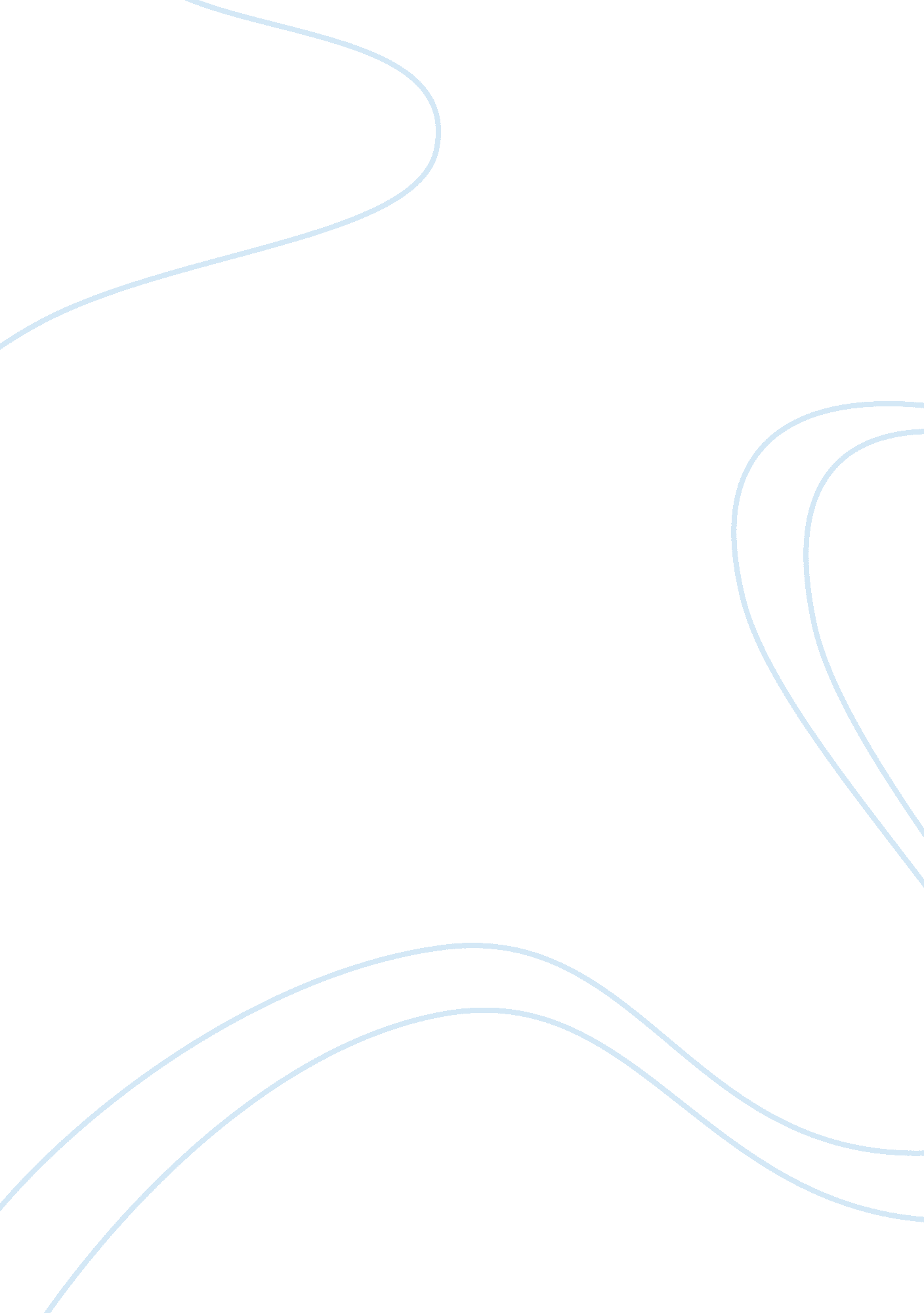 John eliot: a dialogue between piumbukhou and his unconverted relatives essay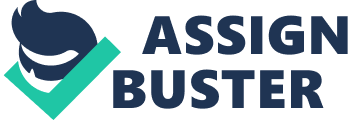 Calloway, Collin G. “ John Eliot: A Dialogue between Piumbukhou and His Unconverted Relatives,” The World Turned Upside Down. (2): 46-49. Piumbukhou speaks to the Kinsman and the Kinswoman about converting to his religion. He speaks to them about the good of the Lord. He tells them they should step away of the darkness they are living in. Piumbukhou lets them both know that the delightful life they are living in is not as delightful as the life he is living now. That their lives are distasteful. The kinswoman laughed at his new life. She thought it was a joke that her life was not as good as his. Piumbukhou lets the kinswoman know that her life and soul should be one with God and not the devil. Piumbukhou tries to teach the kinswoman and the kinsman about good and evil. The kinsman questions him by wanting to know if it is true. The kinswoman decides that Piumbukhou should keep to himself because they can no longer understand what he is saying. They believe that their lives are content and will continue the same life they have always followed. The article illustrates the difference in views during the time period. Piumbukhou tried to explain a religion that was not understanding to most. During that time period perople only believed what the wise englishmen said. According to the Kinsman, everything known and invented were by the wise men. This conversation between all three people can still be seen today. Religion is still questionable. Good and evil, heaven and hell has been something that is either or neither true or false. It is something that you either take in as part of your life or it is something you decide you could live without. Although Piumbukhou gave many great points to this new life with God, the kinswoman and the kinsman could not take in because it was not part of their custom. Piumbukhou believes that the englishmen are their to teach them what Gods wants them to learn. Just how it is today, the kinswoman brushed off Piumbukhou because his words were something they could not understand. 